16مجموعه کاربرگهاي دوره دکتري«کاربرگ تحويل رساله»مجموعه کاربرگهاي دوره دکتري«کاربرگ تحويل رساله»مجموعه کاربرگهاي دوره دکتري«کاربرگ تحويل رساله»مجموعه کاربرگهاي دوره دکتري«کاربرگ تحويل رساله»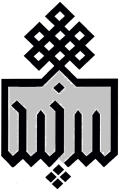 16مجموعه کاربرگهاي دوره دکتري«کاربرگ تحويل رساله»مجموعه کاربرگهاي دوره دکتري«کاربرگ تحويل رساله»مجموعه کاربرگهاي دوره دکتري«کاربرگ تحويل رساله»مجموعه کاربرگهاي دوره دکتري«کاربرگ تحويل رساله»دانشگاه بيرجنداطلاعات دانشجو:اطلاعات دانشجو:اطلاعات دانشجو:اطلاعات دانشجو:اطلاعات دانشجو:اطلاعات دانشجو:نام و نام خانوادگي: نام و نام خانوادگي: شماره دانشجويي: پذيرش:  روزانه                  شبانهپذيرش:  روزانه                  شبانهپذيرش:  روزانه                  شبانهدانشکده:   دانشکده:   رشته: گرايش:  گرايش:  گرايش:  عنوان رساله:کد رهگيري رساله ثبت شده در سايت پژوهشگاه علوم و فناوري اطلاعات ايران:کد رهگيري رساله ثبت شده در سايت پژوهشگاه علوم و فناوري اطلاعات ايران:کد رهگيري رساله ثبت شده در سايت پژوهشگاه علوم و فناوري اطلاعات ايران:کد رهگيري رساله ثبت شده در سايت پژوهشگاه علوم و فناوري اطلاعات ايران:بدينوسيله موارد زير تأييد ميشود: صحت مندرجات و فايلهاي بارگذاري شده دانشجو در سايت IranDoc مورد بررسي و تاييد قرار گرفت. يک فقره لوح فشرده شامل فايلهاي word و PDF کل پاياننامه، فايل اسکن صورتجلسه دفاع، عکس پرسنلي دانشجو، فايل word چکيده فارسي و انگليسي از دانشجو دريافت گرديد.بدينوسيله موارد زير تأييد ميشود: صحت مندرجات و فايلهاي بارگذاري شده دانشجو در سايت IranDoc مورد بررسي و تاييد قرار گرفت. يک فقره لوح فشرده شامل فايلهاي word و PDF کل پاياننامه، فايل اسکن صورتجلسه دفاع، عکس پرسنلي دانشجو، فايل word چکيده فارسي و انگليسي از دانشجو دريافت گرديد.بدينوسيله موارد زير تأييد ميشود: صحت مندرجات و فايلهاي بارگذاري شده دانشجو در سايت IranDoc مورد بررسي و تاييد قرار گرفت. يک فقره لوح فشرده شامل فايلهاي word و PDF کل پاياننامه، فايل اسکن صورتجلسه دفاع، عکس پرسنلي دانشجو، فايل word چکيده فارسي و انگليسي از دانشجو دريافت گرديد.بدينوسيله موارد زير تأييد ميشود: صحت مندرجات و فايلهاي بارگذاري شده دانشجو در سايت IranDoc مورد بررسي و تاييد قرار گرفت. يک فقره لوح فشرده شامل فايلهاي word و PDF کل پاياننامه، فايل اسکن صورتجلسه دفاع، عکس پرسنلي دانشجو، فايل word چکيده فارسي و انگليسي از دانشجو دريافت گرديد.مهر و امضا مسئول کتابخانه دانشگاهمهر و امضا مسئول کتابخانه دانشگاهبدينوسيله گواهي ميشود که نامبرده، فايلهاي word و PDF کل پاياننامه و فايل اسکن صورتجلسه دفاع  خود را به اينجانب به عنوان استاد راهنماي اول تحويل نموده و با آزمايشگاه تحقيقاتي تحت نظارت اينجانب نيز تسويه حساب کرده است.بدينوسيله گواهي ميشود که نامبرده، فايلهاي word و PDF کل پاياننامه و فايل اسکن صورتجلسه دفاع  خود را به اينجانب به عنوان استاد راهنماي اول تحويل نموده و با آزمايشگاه تحقيقاتي تحت نظارت اينجانب نيز تسويه حساب کرده است.بدينوسيله گواهي ميشود که نامبرده، فايلهاي word و PDF کل پاياننامه و فايل اسکن صورتجلسه دفاع  خود را به اينجانب به عنوان استاد راهنماي اول تحويل نموده و با آزمايشگاه تحقيقاتي تحت نظارت اينجانب نيز تسويه حساب کرده است.بدينوسيله گواهي ميشود که نامبرده، فايلهاي word و PDF کل پاياننامه و فايل اسکن صورتجلسه دفاع  خود را به اينجانب به عنوان استاد راهنماي اول تحويل نموده و با آزمايشگاه تحقيقاتي تحت نظارت اينجانب نيز تسويه حساب کرده است.نام و امضاء استاد راهنماي اولنام و امضاء استاد راهنماي اولبدينوسيله گواهي ميشود که نامبرده، فايلهاي word و PDF کل پاياننامه و فايل اسکن صورتجلسه دفاع  خود را به اينجانب به عنوان استاد راهنماي دوم تحويل نموده و با آزمايشگاه تحقيقاتي تحت نظارت اينجانب نيز تسويه حساب کرده است.بدينوسيله گواهي ميشود که نامبرده، فايلهاي word و PDF کل پاياننامه و فايل اسکن صورتجلسه دفاع  خود را به اينجانب به عنوان استاد راهنماي دوم تحويل نموده و با آزمايشگاه تحقيقاتي تحت نظارت اينجانب نيز تسويه حساب کرده است.بدينوسيله گواهي ميشود که نامبرده، فايلهاي word و PDF کل پاياننامه و فايل اسکن صورتجلسه دفاع  خود را به اينجانب به عنوان استاد راهنماي دوم تحويل نموده و با آزمايشگاه تحقيقاتي تحت نظارت اينجانب نيز تسويه حساب کرده است.بدينوسيله گواهي ميشود که نامبرده، فايلهاي word و PDF کل پاياننامه و فايل اسکن صورتجلسه دفاع  خود را به اينجانب به عنوان استاد راهنماي دوم تحويل نموده و با آزمايشگاه تحقيقاتي تحت نظارت اينجانب نيز تسويه حساب کرده است.نام و امضاء استاد راهنماي دومنام و امضاء استاد راهنماي دومبدينوسيله گواهي ميشود که نامبرده، فايل PDF کل پاياننامه و فايل اسکن صورتجلسه دفاع  خود را به اينجانب به عنوان استاد مشاور اول تحويل نموده و با آزمايشگاه تحقيقاتي تحت نظارت اينجانب نيز تسويه حساب کرده است.بدينوسيله گواهي ميشود که نامبرده، فايل PDF کل پاياننامه و فايل اسکن صورتجلسه دفاع  خود را به اينجانب به عنوان استاد مشاور اول تحويل نموده و با آزمايشگاه تحقيقاتي تحت نظارت اينجانب نيز تسويه حساب کرده است.بدينوسيله گواهي ميشود که نامبرده، فايل PDF کل پاياننامه و فايل اسکن صورتجلسه دفاع  خود را به اينجانب به عنوان استاد مشاور اول تحويل نموده و با آزمايشگاه تحقيقاتي تحت نظارت اينجانب نيز تسويه حساب کرده است.بدينوسيله گواهي ميشود که نامبرده، فايل PDF کل پاياننامه و فايل اسکن صورتجلسه دفاع  خود را به اينجانب به عنوان استاد مشاور اول تحويل نموده و با آزمايشگاه تحقيقاتي تحت نظارت اينجانب نيز تسويه حساب کرده است.نام و امضاء استاد مشاور اولنام و امضاء استاد مشاور اولبدينوسيله گواهي ميشود که نامبرده، فايل PDF کل پاياننامه و فايل اسکن صورتجلسه دفاع  خود را به اينجانب به عنوان استاد مشاور دوم تحويل نموده و با آزمايشگاه تحقيقاتي تحت نظارت اينجانب نيز تسويه حساب کرده است.بدينوسيله گواهي ميشود که نامبرده، فايل PDF کل پاياننامه و فايل اسکن صورتجلسه دفاع  خود را به اينجانب به عنوان استاد مشاور دوم تحويل نموده و با آزمايشگاه تحقيقاتي تحت نظارت اينجانب نيز تسويه حساب کرده است.بدينوسيله گواهي ميشود که نامبرده، فايل PDF کل پاياننامه و فايل اسکن صورتجلسه دفاع  خود را به اينجانب به عنوان استاد مشاور دوم تحويل نموده و با آزمايشگاه تحقيقاتي تحت نظارت اينجانب نيز تسويه حساب کرده است.بدينوسيله گواهي ميشود که نامبرده، فايل PDF کل پاياننامه و فايل اسکن صورتجلسه دفاع  خود را به اينجانب به عنوان استاد مشاور دوم تحويل نموده و با آزمايشگاه تحقيقاتي تحت نظارت اينجانب نيز تسويه حساب کرده است.نام و امضاء استاد مشاور دومنام و امضاء استاد مشاور دومبدينوسيله گواهي ميشود که نامبرده، موارد زير را جهت نگهداري در بايگاني به دفتر گروه تحويل داده است:  لوح فشرده شامل فايل PDF کل رساله، فايل اسکن صورتجلسه دفاع، عکس پرسنلي دانشجو، فايل word چکيده فارسي و انگليسي بدينوسيله گواهي ميشود که نامبرده، موارد زير را جهت نگهداري در بايگاني به دفتر گروه تحويل داده است:  لوح فشرده شامل فايل PDF کل رساله، فايل اسکن صورتجلسه دفاع، عکس پرسنلي دانشجو، فايل word چکيده فارسي و انگليسي بدينوسيله گواهي ميشود که نامبرده، موارد زير را جهت نگهداري در بايگاني به دفتر گروه تحويل داده است:  لوح فشرده شامل فايل PDF کل رساله، فايل اسکن صورتجلسه دفاع، عکس پرسنلي دانشجو، فايل word چکيده فارسي و انگليسي بدينوسيله گواهي ميشود که نامبرده، موارد زير را جهت نگهداري در بايگاني به دفتر گروه تحويل داده است:  لوح فشرده شامل فايل PDF کل رساله، فايل اسکن صورتجلسه دفاع، عکس پرسنلي دانشجو، فايل word چکيده فارسي و انگليسي مهر و امضاء مسئول دفتر گروهمهر و امضاء مسئول دفتر گروه